Program Modification Form[X]	Undergraduate Curriculum Council  [ ]	Graduate CouncilSigned paper copies of proposals submitted for consideration are no longer required. Please type approver name and enter date of approval.  Contact Person (Name, Email Address, Phone Number)Proposed Change (for undergraduate curricular changes please provide an 8-semester plan (appendix A), if applicable) Effective DateJustification – Please provide details as to why this change is necessary. Bulletin ChangesBEFORE: 2020-2021 Bulletin Page 170:Major in Psychology Bachelor of Science A complete 8-semester degree plan is available at https://www.astate.edu/info/academics/degrees/ After:Major in Psychology Bachelor of Science A complete 8-semester degree plan is available at https://www.astate.edu/info/academics/degrees/ Eight-Semester Degree Plan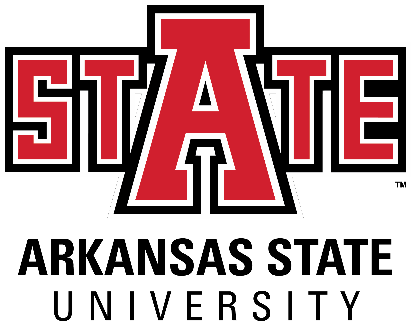 Bachelor of Science Major in Psychology2021-2022 (DRAFT)Students requiring developmental course work based on low entrance exam scores (ACT, SAT, ASSET, COMPASS) may not be able to complete this program of study in eight (8) semesters. Developmental courses do not count toward total degree hours. Students having completed college level courses prior to enrollment will be assisted by their advisor in making appropriate substitutions. In most cases, general education courses may be interchanged between semesters. A minimum of 45 hours of upper-level credit (3000-4000 level) is required for this degree. Mandatory state and institutional assessment exams will be required during your degree program. Failure to participate in required assessments may delay graduation.Psychology as a Natural Science Courses:PSY 3214 Introduction to NeurosciencePSY 3303 MotivationPSY 4323 Physiological PsychologyPSY 4343 Learning ProcessesPSY 4363 Cognitive PsychologyPSY 4383 Introduction to Behavior AnalysisPsychology as a Social Science Courses:PSY 2133 Developmental PsychologyPSY 2233 Abnormal PsychologyPSY 3403 Child PsychologyPSY 3413 Adolescent PsychologyPSY 3523 Social PsychologyPSY 4553 Personality TheoryNote: No more than 6 hours from PSY 2133, PSY 3403, and PSY 3413 may be applied to the major.Integrative Psychology Courses:PSY 2032 Psychology as a Science and ProfessionPSY 3613 Cultural PsychologyPSY 3703 Educational PsychologyPSY 380V Special Problems (repeatable, but only 6 hours can be applied to the major)PSY 4053 Today’s FamiliesPSY 4173 PsychometricsPSY 4853 Psychological SeminarNote: Additional courses from Psychology as a Natural Science and Psychology as a Social Science may be substituted for courses in this category.For Academic Affairs and Research Use OnlyFor Academic Affairs and Research Use OnlyProposal NumberCIP Code:  Degree Code:Modification Type: [ ]Admissions,  [X]Curricular Sequence,  or  [ ]Other                    Department Curriculum Committee ChairCOPE Chair (if applicable)Department Chair Head of Unit (if applicable)                         College Curriculum Committee ChairUndergraduate Curriculum Council ChairDirector of Assessment (only for changes impacting assessment)Graduate Curriculum Committee ChairCollege DeanVice Chancellor for Academic AffairsGeneral Education Committee Chair (if applicable)                         Instructions Please visit http://www.astate.edu/a/registrar/students/bulletins/index.dot and select the most recent version of the bulletin. Copy and paste all bulletin pages this proposal affects below. Please include a before (with changed areas highlighted) and after of all affected sections. *Please note: Courses are often listed in multiple sections of the bulletin. To ensure that all affected sections have been located, please search the bulletin (ctrl+F) for the appropriate courses before submission of this form. University Requirements: University Requirements: See University General Requirements for Baccalaureate degrees (p. 42) See University General Requirements for Baccalaureate degrees (p. 42) First Year Making Connections Course: Sem. Hrs. PSY 1013, Making Connections: Psychological Wellness 3 General Education Requirements: Sem. Hrs. See General Education Curriculum for Baccalaureate degrees (p. 78) Students with this major must take the following: MATH 1023, College Algebra or MATH course that requires MATH 1023 as a prerequisite Six hours of Humanities (Required Departmental Gen. Ed. Option) 35 Major Requirements: A PSY course taken to satisfy requirements for a minor and/or a second major cannot also be used to satisfy major credit hour requirements in the psychology major. Sem. Hrs. PSY 2013, Introduction to Psychology Required ONLY if not taken as part of the General Education Requirements. 0-3 PSY 2023, Psychology as a Science and a Profession 3 PSY 3103, Quantitative Methods for Behavioral Sciences 3 PSY 3113, Research Design in Psychology 3 PSY 3123, Experimental Methods in Psychology 3 Psychology as a Natural Science (select two of the following): PSY 3214, Introduction to Neuroscience PSY 3303, Motivation PSY 4323, Physiological Psychology PSY 4343, Learning Processes PSY 4363, Cognitive Psychology PSY 4383, Introduction to Behavior Analysis 6-7 Psychology as a Social Science (select three of the following): Only two of the three following courses may be used to satisfy the requirements for this category: PSY 3403, PSY 3413 and PSY 3453 PSY 3403, Child Psychology PSY 3413, Adolescent Psychology PSY 3453, Developmental Psychology PSY 3523, Social Psychology PSY 3823, History of Psychology PSY 4533, Abnormal Psychology PSY 4553, Personality Theory 9 Integrative Psychology (select twelve hours from the following): Courses from Psychology as a Natural Science or Psychology as a Social Science may be substituted for courses in this category. PSY 3613, Cultural Psychology PSY 3703, Educational Psychology PSY 380V, Special Problems PSY 4053, Today’s Families PSY 4173, Psychometrics PSY 4853, Psychological Seminar 12 Sub-total 39-43 Electives: Sem. Hrs. Electives 39-43 Total Required Hours: 120University Requirements: University Requirements: See University General Requirements for Baccalaureate degrees (p. 42) See University General Requirements for Baccalaureate degrees (p. 42) First Year Making Connections Course: Sem. Hrs. PSY 1013, Making Connections: Psychological Wellness 3 General Education Requirements: Sem. Hrs. See General Education Curriculum for Baccalaureate degrees (p. 78) Students with this major must take the following: MATH 1023, College Algebra or MATH course that requires MATH 1023 as a prerequisite Six hours of Humanities (Required Departmental Gen. Ed. Option) 35 Major Requirements: A PSY course taken to satisfy requirements for a minor and/or a second major cannot also be used to satisfy major credit hour requirements in the psychology major. Sem. Hrs. PSY 2013, Introduction to Psychology Required ONLY if not taken as part of the General Education Requirements. 0-3 PSY 2893, History of Psychology3 PSY 3103, Quantitative Methods for Behavioral Sciences 3 PSY 3113, Research Design in Psychology 3 PSY 3123, Experimental Methods in Psychology 3 Psychology as a Natural Science (select two of the following): PSY 3214, Introduction to Neuroscience PSY 3303, Motivation PSY 4323, Physiological Psychology PSY 4343, Learning Processes PSY 4363, Cognitive Psychology PSY 4383, Introduction to Behavior Analysis 6-7 Psychology as a Social Science (select three of the following): Only two of the three following courses may be used to satisfy the requirements for this category: PSY 3403, PSY 3413, and PSY 3453 PSY 3403, Child Psychology PSY 3413, Adolescent PsychologyPSY 3453, Developmental Psychology PSY 3523, Social Psychology PSY 4533, Abnormal PsychologyPSY 4553, Personality Theory 9 Integrative Psychology (select twelve hours from the following): Courses from Psychology as a Natural Science or Psychology as a Social Science may be substituted for courses in this category. PSY 2023, Psychology as a Science and a ProfessionPSY 3613, Cultural Psychology PSY 3703, Educational Psychology PSY 380V, Special Problems PSY 4053, Today’s Families PSY 4173, Psychometrics PSY 4853, Psychological Seminar 12 Sub-total 39-43 Electives: Sem. Hrs. Electives 39-43 Total Required Hours: 120Year 1Year 1Year 1Year 1Year 1Year 1Year 1Year 1Year 1Fall SemesterFall SemesterFall SemesterFall SemesterSpring SemesterSpring SemesterSpring SemesterSpring SemesterCourse No.Course NameHrsGen EdCourse No.Course NameHrsGen EdPSY 1013Psychological Wellness3xPSY 2893History of Psychology3PSY 2013Introduction to Psychology3xENG 1013Composition II3xENG 1003Composition I3xMUS 2503Fine Arts Music3xMATH 1023College Algebra3xBiol 1003Biological Science3xHIST 1013World Civ to 15003xBiol 1001Biological Science Lab1xPHIL 1103Introduction to Philosophy3xTotal Hours:Total Hours:1515Total Hours:Total Hours:1616Year 2Year 2Year 2Year 2Year 2Year 2Year 2Year 2Year 2Fall SemesterFall SemesterFall SemesterFall SemesterSpring SemesterSpring SemesterSpring SemesterSpring SemesterCourse No.Course NameHrsGen EdCourse No.Course NameHrsGen EdPSY 3103Quantitative Methods3PSY 3113Research Design3PSY Psych as a Social Sci Course 3PSYPsych as a Social Sci Course3ENG 2003World Lit to 16603xPSYPsych as a Natural Sci Course3POSC 2103Intro to US Government3xPHSC 1203Physical Science3xElective3PHSC 1201Physical Science Lab1xElective 1Elective3Total Hours:Total Hours:1616Total Hours:Total Hours:1616Year 3Year 3Year 3Year 3Year 3Year 3Year 3Year 3Year 3Fall SemesterFall SemesterFall SemesterFall SemesterSpring SemesterSpring SemesterSpring SemesterSpring SemesterCourse No.Course NameHrsGen EdCourse No.Course NameHrsGen EdPSY 3123Experimental Methods3PSYIntegrative Psych Course3PSY Psych as a Social Sci Course 3PSYPsych as a Natural Sci Course3PSYIntegrative Psych Course3Elective3Elective3Elective3Elective3Elective3Total Hours:Total Hours:1515Total Hours:Total Hours:1515Year 4Year 4Year 4Year 4Year 4Year 4Year 4Year 4Year 4Fall SemesterFall SemesterFall SemesterFall SemesterSpring SemesterSpring SemesterSpring SemesterSpring SemesterCourse No.Course NameHrsGen EdCourse No.Course NameHrsGen EdPSYIntegrative Psych Course3PSY 4383Integrative Psych Course3Elective3Elective3Elective3Elective3Elective3Elective3Elective3Total Hours:Total Hours:1515Total Hours:Total Hours:1212Total Upper-Level Hours:Total Upper-Level Hours:4747Total Degree Hours:Total Degree Hours:120120